 Bakers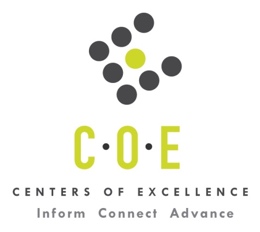 Labor Market Information ReportCabrillo CollegePrepared by the San Francisco Bay Center of Excellence for Labor Market ResearchApril 2019RecommendationBased on all available data, there appears to be an undersupply of Bakers compared to the demand for this occupation in the Bay region and in the SC-Monterey sub-region (Monterey, San Benito, and Santa Cruz Counties). The annual gap is about 924 students annually in the Bay region and 72 in the SC-Monterey sub-region.There is a labor market gap in the Bay region with 1,277 annual openings for Bakers and 353 annual awards for an annual undersupply of 924 students. In the SC-Monterey sub-region, there is also a gap with 107 annual openings and 35 annual awards for an annual undersupply of 72 students.IntroductionThis report profiles Bakers in the 12 county Bay region and in the SC-Monterey sub-region for review of an existing Entry Level Baking program at Cabrillo College. Occupational DemandTable 1. Employment Outlook for Bakers in Bay RegionSource: EMSI 2018.3Bay Region includes Alameda, Contra Costa, Marin, Monterey, Napa, San Benito, San Francisco, San Mateo, Santa Clara, Santa Cruz, Solano and Sonoma CountiesTable 2. Employment Outlook for Bakers in SC-Monterey Sub-RegionSource: EMSI 2018.3SC-Monterey Sub-Region includes Monterey, San Benito, and Santa Cruz Counties 	Educational SupplyThere are seven colleges in the Bay Region issuing 353 awards annually on TOP 1306.30 - Culinary Arts. Cabrillo College is the only college in the SC-Monterey sub-region with a program on this TOP code, and issues 35 awards annually.Table 7. Awards on TOP 1306.30 - Culinary Arts in the Bay RegionSource: IPEDS, Data Mart and LaunchboardNOTE: Headcount of students who took one or more courses is for 2016-17. The annual average for awards is 2014-17 unless there are only awards in 2016-17. The annual average for other postsecondary is for 2013-16.MethodologyOccupations for this report were identified by use of skills listed in O*Net descriptions and job descriptions in Burning Glass. Labor demand data is sourced from Economic Modeling Specialists International (EMSI) occupation data and Burning Glass job postings data. Educational supply and student outcomes data is retrieved from multiple sources, including CTE Launchboard and CCCCO Data Mart.SourcesO*Net OnlineLabor Insight/Jobs (Burning Glass) Economic Modeling Specialists International (EMSI)  CTE LaunchBoard www.calpassplus.org/Launchboard/ Statewide CTE Outcomes SurveyEmployment Development Department Unemployment Insurance DatasetLiving Insight Center for Community Economic DevelopmentChancellor’s Office MIS systemContactsFor more information, please contact:Doreen O’Donovan, Data Research Analyst, for Bay Area Community College Consortium (BACCC) and Centers of Excellence (CoE), doreen@baccc.net or (831) 479-6481John Carrese, Director, San Francisco Bay Center of Excellence for Labor Market Research, jcarrese@ccsf.edu or (415) 452-5529Bakers (SOC 51-3011): Mix and bake ingredients to produce breads, rolls, cookies, cakes, pies, pastries, or other baked goods.  Pastry chefs in restaurants and hotels are included with "Chefs and Head Cooks" (35-1011).Entry-Level Educational Requirement: No formal educational credentialTraining Requirement: Long-term on-the-job trainingPercentage of Community College Award Holders or Some Postsecondary Coursework: 29%Occupation 2017 Jobs2022 Jobs5-Yr Change5-Yr % Change5-Yr Open-ingsAnnual Open-ings10% Hourly WageMedian Hourly WageBakers8,2568,727471 6%6,3861,277$10.96 $14.34 Occupation 2017 Jobs2022 Jobs5-Yr Change5-Yr % Change5-Yr Open-ingsAnnual Open-ings10% Hourly WageMedian Hourly WageBakers66772052 8%536107$10.83 $13.61 CollegeSub-RegionHeadcountAssociatesCertificatesNoncreditTotalCabrilloSanta Cruz & Monterey863102535Contra CostaEast Bay22942731Diablo ValleyEast Bay381124052LaneyEast Bay391214061San FranciscoMid-Peninsula1792727San Francisco CtrsMid-Peninsula653131Santa RosaNorth Bay55013102115Total Bay RegionTotal Bay Region2,6588723531353Total SC-Monterey Sub-RegionTotal SC-Monterey Sub-Region8631025035